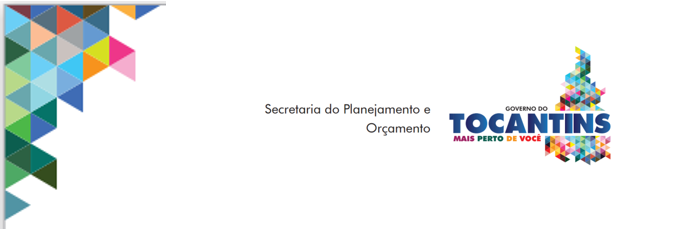 REQUEST FOR EXPRESSION OF INTEREST FOR CONSULTING SERVICES TO PERFORM THE HYDROGEOLOGICAL STUDY OF THE NORTH-CENTRAL REGION OF THE STATE OF TOCANTINS.EXPRESSION OF INTEREST (MI) Nr. 004/2015/SEMARH/BIRD/PDRISRFP (SdP) Nr. 004/2015/SEMARH/BIRD/PDRISTHE STATE OF TOCANTINS requested a loan from the International Bank for Reconstruction and Development (IBRD) for the implementation of the Integrated Sustainable Regional Development Project - PDRIS and intends to apply part of the proceeds of this loan to eligible payments for Consultancy Services.The consulting services of this REQUEST FOR EXPRESSION OF INTEREST aim to develop the hydrogeological map of Tocantins North-Central region, highlighting by the hydrogeological conditions of the aquifer, vulnerability, potentiality, physic-chemical quality of groundwater and inventory of the wells. The services also provide among other specific objectives: a) assessment of the state of the art hydrogeology, geomorphology, geology, hydrology, hydrogeochemistry, geophysical, socioeconomic studies, land use and occupation  in the North-Central region  targeted in this study; b) registration of water wells, identifying, whenever possible, useful information, exploitation, captured aquifer, static and dynamic levels, chemical quality and uses of water, type and capacity of the installed pump, pumping scheme and observation of the correct use of the water wells; c) assistances for the construction of new wells, according to the objectives and areas of location, with better performance at the cost/benefit ratio; d) outline of the spatial distribution from the different stratigraphic units with views of its relative hydrogeological importance in Tocantins State by identifying the potential of aquifers; e) establishment of availabilities and demands of groundwater (current situation of groundwater exploitation for aquifer) and projection of the demand for 25 years; f) identification of the critical areas in terms of quantity and/or quality and those of restricted use (natural or anthropic); g) characterization of the groundwater aquifer by hydrochemical, based on chemical analysis and in specific hydrochemical diagrams; h) establishment of the relationship between surface water and groundwater (interaction river x aquifer); i) flow series of rivers in the study area and elaboration of hydrographs, after consistency of available historical series; j) estimation of the base (basal flows) through the water balance or through base flow separation in the hydrographs, when possible; k) data that can be used for the award process  and environmental licensing of enterprises that use groundwater or present risks to contaminate it.The Secretariat of Planning and Budget - SEPLAN, invites eligible consultants for submission of expression of interest manifestation in order to perform such consulting services. Interested consultants must demonstrate that they are qualified to perform the services. The criteria for selecting the short list are: a) experiences in studies and projects in the area of geological mapping, physical-chemical quality of groundwater, which is the object of the services; b) experiences in studies and projects of geoprocessing and cartography; c) demonstration of organization of the work and satisfactory support resources for the execution of the services. The formation of consortiums is permitted for the purpose to reinforce the qualification to be informed.The expressions of interest from interested consultants are required pursuant to paragraph 1.9 of the Guidelines for selection and hiring of consultants financed by IBRD loans and IDA credits and grants by borrowers from the World Bank, January 2011 version, ("Guidelines for Consultants"). The consultants will be selected in accordance with the procedures established by the World Bank Guidelines for the Selection and Employment of Consultants by World Bank Borrowers, January 2011. The method will be Quality and Cost Base Selection (QCBS). Interested consultants may obtain further information as shown below, Monday through Friday, from 08:00 to 2:00pm and from 02:00 to 6:00pm (local time). The Secretariat of Planning and Budget. Project Management Unit - (UGP) PDRIS - FAO: Maurício Fregonesi, AANO - Esplanada das Secretarias, Palmas, Tocantins, CEP 77001-002, Brazil. Telephone: 55 (63)3212-4473. Email: ugppdris@gmail.com.br. The term of reference can be accessed at www.semades.to.gov.br.Demonstrations should be delivered to the address stated below, personally or via mail, no later than 4:00pm on 15 of  September, 2015. The Secretariat of Planning and Budget . Project Management Unit - (UGP) PDRIS - FAO: Maurício Fregonesi , AANO - Esplanada das Secretarias, Palmas, Tocantins, CEP 77001-002 - - Brazil. Telephone: 55 (63)3212-4473.Maurício FregonesiViviane Frantz Borges da SilvaPrincipal of UGP/PDRIS - SEPLANChairman of the Permanent Committee ofInternational Bidding